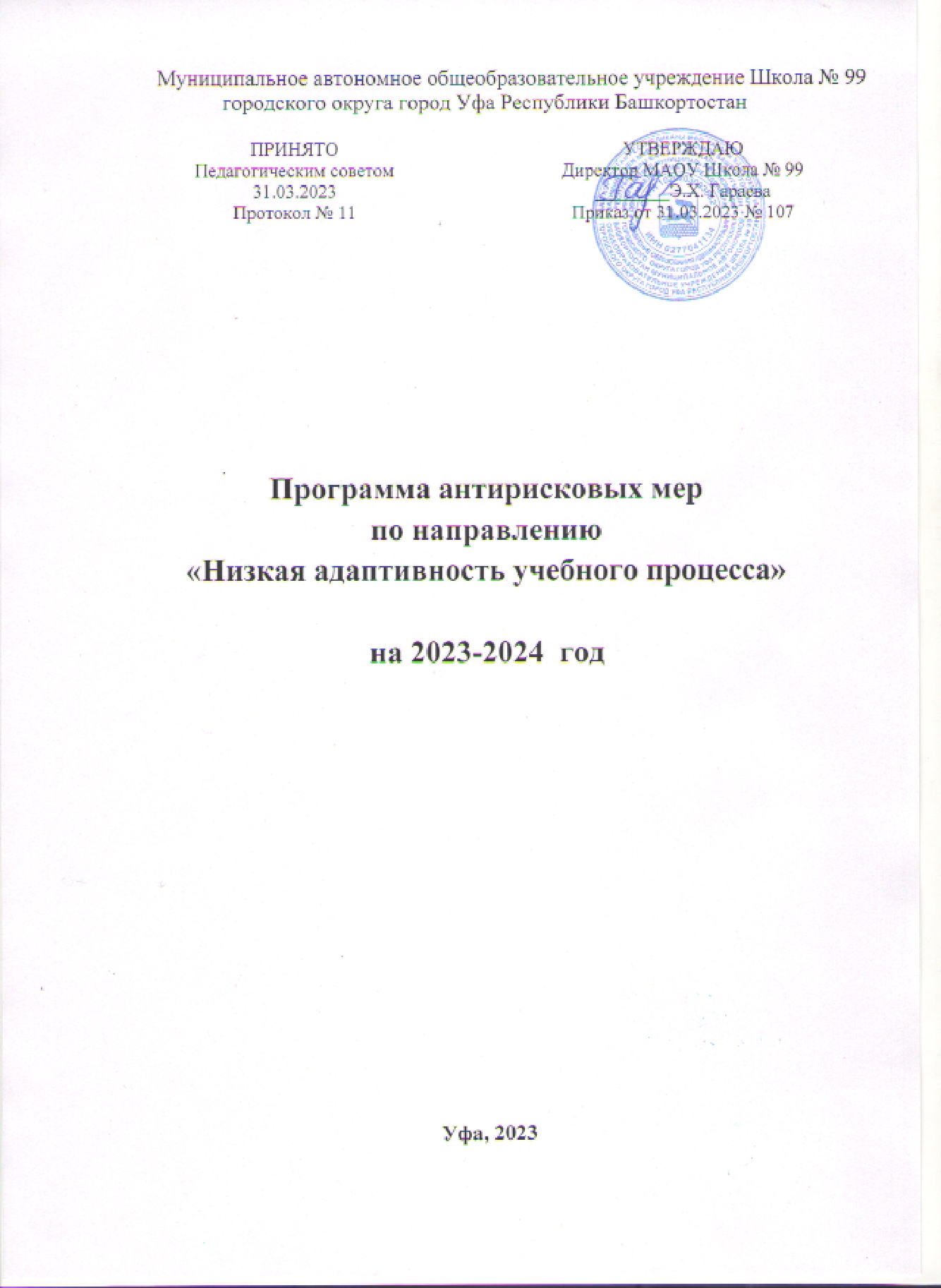 Содержание1.	Цель и задачи программы …………………………………………………..32.	Целевые показатели программы……………………………………….……33.	Сроки реализации программы………………………………………………44.	Меры и мероприятия по достижению цели и задач ………………………45.	Ожидаемые конечные результаты реализации программы ……….……...46.	Исполнители программы ……………………………………………………4Приложение к п. 4 «Дорожная карта реализации программы антирисковых мер»………………….5Цель и задачи программыЦель: повысить адаптивность учебного процесса, создав адаптивную образовательную систему, которая способна помочь каждому ученику достичь наиболее высокого интеллектуального уровня развития в связи с его биологическими задатками и возможностям.Задачи:1. Выявить причины учебных затруднений обучающихся и организовать работу по их преодолению.2. Развивать и совершенствовать профессиональные компетенции педагогов в области формирующего оценивания и использования современных педагогических технологий.3. Создать систему объективного наблюдения заобразовательными результатами для  своевременной корректировки образовательного процесса.4.Увеличить долю педагогов, использующих элементы формирующего оценивания.5. Увеличить долю педагогов, использующих современные педагогические технологии и учитывающих индивидуальные возможности обучающихся в учебном процессе.6. Формировать разнообразные условия для самореализации ребенка в учебном процессе с учетом особенностей каждого ученика;7. Организовать психолого-педагогическую работу с учащимися имеющими риски учебной неуспеваемости по причине низкой адаптивности к учебному процессу;8. Вовлечение в учебный процесс родителей (законных представителей).2. Целевые показателиКоличество педагогов, использующих элементы формирующего оценивания;	Количество педагогов, использующих современные образовательные технологии;	Количество обучающихся, включенных в программы дополнительного образования и во внеурочную деятельность проектной и исследовательской направленности;Количество учащихся с низкой адаптивностью к учебному процессу к концу 2025 года.3. Сроки реализации программы1. Первый этап - аналитико-диагностический - апрель -май 2023 года.Цель: проведение аналитической и диагностической работы, разработка и утверждение программы2. Второй этап - внедренческий - сентябрь- ноябрь 2023 года.Цель: реализация программы3. Третий этап - этап промежуточного контроля и коррекции - декабрь 2023г.Цель: отслеживание и корректировка результатов реализации программы, апробация и экспертная оценка информационного обеспечения образовательной деятельности.4. Четвертый этап - этап реализации и планирования новой программы (при необходимости) - сентябрь- январь 2024 год.4. Меры и мероприятия по достижению цели и задачМероприятия по выявлению внешних и внутренних факторов низкой адаптивности учебного процесса и их причины.Проведение диагностики по выявлению учащихся имеющих риски учебной неуспеваемости по причине низкой адаптивности к учебному процессу.Анализ результатов диагностики и психолого-педагогическая работа с учащимися имеющими риски учебной неуспеваемости по причине низкой адаптивности к учебному процессу.Прохождение курсов повышения квалификации по вопросам дифференцированного подхода, формирующего оценивания.Организация семинаров практической направленности  «Как осуществлять на уроках дифференцированный подход к обучающимся».Проведение семинаров-практикумов с педагогами по использованию технологии формирующего оценивания;Цикл открытых уроков с использованием современных технологий;Мероприятия	по	вовлечению	в	учебный	процесс	родителей (законных представителей).Ожидаемые конечные результаты реализации программыУчет индивидуальных возможностей учащихся в учебном процессе;Использование элементов формирующего оценивания;Использование современных педагогических технологий;Снижение количества учащихся с низкой адаптивностью к учебному процессу к концу 2024 года;Вовлечение в учебный процесс родителей (законных представителей);Повышение уровня учебной мотивации, уровня удовлетворенности всех участников образовательного процесса, повышение качества знаний.ИсполнителиПриложение к п.4 Дорожная карта реализации программы антирисковых мерРискКто вовлечен в изменения«Риски	низкой	адаптивности учебного процесса»Администрация	школы,	классные руководители,		учителя	–предметники, руководители ШМО.Задачи Меры Сроки реализацииПоказатели реализацииОтветственные Низкая адаптивность учебного процессаНизкая адаптивность учебного процессаНизкая адаптивность учебного процессаНизкая адаптивность учебного процессаНизкая адаптивность учебного процессаВыявление и Психолого-педагогическая работа с учащимися имеющими риски учебной неуспеваемости по причине низкой адаптивности к учебному процессуМероприятия по выявлению внешних и внутренних факторов низкой адаптивности учебного процесса и их причиныАпрель  2023 г. Аналитическая справка Заместитель директора по УВРВыявление и Психолого-педагогическая работа с учащимися имеющими риски учебной неуспеваемости по причине низкой адаптивности к учебному процессуПроведение диагностики по выявлению учащихся имеющих риски учебной неуспеваемости по причине низкой адаптивности к учебному процессуАпрель  2023 г. Количество учащихся с низкой адаптивностью к учебному процессу Заместитель директора по УВР, педагог-психологВыявление и Психолого-педагогическая работа с учащимися имеющими риски учебной неуспеваемости по причине низкой адаптивности к учебному процессуАнализ результатов диагностики и психолого- педагогическая работа с учащимися имеющими риски учебной неуспеваемости по причине низкой адаптивности к учебному процессуАпрель – май  2023 г. В течение годаКоличество учащихся с низкой адаптивностью к учебному процессу Заместитель директора по УВР, педагог-психологВыявление и Психолого-педагогическая работа с учащимися имеющими риски учебной неуспеваемости по причине низкой адаптивности к учебному процессуРабота по оказанию помощи слабоуспевающим учащимся по причине низкой адаптивности к учебному процессу (по отдельному графику) В течение годаКоличество учащихся улучшивших успеваемостьУчителя-предметникиВыявление и Психолого-педагогическая работа с учащимися имеющими риски учебной неуспеваемости по причине низкой адаптивности к учебному процессуПроведение консультативной работы с учащимися, педагогами и родителями по трудностям адаптации, тактикой общения В течение годаКоличество участников консультацийМетодист по ВР, педагог-психологСоздать условия для формирования компетенций педагогов школы в области формирующего оценивания и современных технологийПроведение семинаров-практикумов с педагогами по использованию технологии формирующего оценивания В течение годаДоля педагогов, использующих элементы формирующего оцениванияЗаместитель директора по УВР, руководители ШМОСоздать условия для формирования компетенций педагогов школы в области формирующего оценивания и современных технологийЦикл открытых уроков с использованием современных технологий Сентябрь-ноябрь 2023 г.Количество открытых уроковЗаместитель директора по УВР, методист по НМР, руководители ШМОСоздать условия для формирования компетенций педагогов школы в области формирующего оценивания и современных технологийПосещение КПКВ течение года Доля учителей, прошедших КПКЗаместитель директора по УВР, методист по НМР, руководители ШМОФормировать разнообразные условия для самореализации ребенкаШкольная конференция проектных и исследовательских работ Апрель 2023 г.Презентации учащихся, результат защитыЗаместитель директора по УВР, учителя-кураторы проектных работВовлечение в учебный процесс родителей (законных представителей)Проведение родительских собраний В течение годаДоля родителей (законных представителей), посещающих родительские собранияДиректор, заместитель директора по УВР, методист по ВРВовлечение в учебный процесс родителей (законных представителей)Семинары, вебинары, родительские лектории В течение года   Доля родителей (законных представителей), вовлеченных в организацию учебного процессаДиректор, заместитель директора по УВР, педагог-психологВовлечение в учебный процесс родителей (законных представителей)Творческие мероприятия учащихся и родителей В течение годаДоля участников, принявших участие, выставки работ  Методист по ВР